АДМИНИСТРАЦИЯ ЮРЛИНСКОГО МУНИЦИПАЛЬНОГО РАЙОНА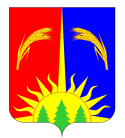 ПОСТАНОВЛЕНИЕот 26.02.2016 г.                                                                                            №  37   О внесении изменений в муниципальную программу «Обеспечение жильем молодых семей в Юрлинском муниципальном районе на 2014-2015 годы», утвержденную Постановлением Администрации Юрлинского муниципального района № 896 от 19.12.2013 г.  В соответствии с постановлением Правительства Пермского края от 03.10.2013 г. № 1322-п «Об утверждении государственной программы «Семья и дети Пермского края», Уставом муниципального образования «Юрлинский муниципальный район» и решением Земского Собрания Юрлинского муниципального района от 18.12.2015 г. № 281 «О бюджете муниципального образования «Юрлинским муниципальный район» на 2016 год и плановый период  2017 и 2018 гг.» Администрация Юрлинского муниципального района ПОСТАНОВЛЯЕТ:Внести в постановление Администрации Юрлинского муниципального района № 896 от 19.12.2013 г. «Об утверждении муниципальной программы «Обеспечение жильем молодых семей в Юрлинском муниципальном районе на 2014-2015 годы»  следующие изменения:в наименовании  и п.1 слова «Обеспечение жильем молодых семей в Юрлинском муниципальном районе на 2014-2015 годы»  заменить словами «Обеспечение жильем молодых семей в Юрлинском муниципальном районе». 2. Внести следующие изменения в муниципальную программу «Обеспечение жильем молодых семей в Юрлинском муниципальном районе на 2014-2015 годы» утвержденную Постановлением Администрации Юрлинского района № 896 от 19.12.2013 г. согласно приложения.3. Настоящее Постановление вступает в силу с момента опубликования в информационном бюллетене «Вестник Юрлы».Контроль за исполнением настоящего постановления возложить на заместителя главы администрации района Н.А. Мелехину.И.о. главы Администрации района                                                       Н.А. МелехинаПРИЛОЖЕНИЕУТВЕРЖДЕНОПостановлением Администрации Юрлинского муниципального района                                                                                                        от  26.02.2016 г. № 37   Измененияв муниципальную программу «Обеспечение жильем молодых семей в Юрлинском муниципальном районе на 2014-2015 годы»   утвержденную Постановлением Администрации Юрлинского района № 896 от 19.12.2013 г.  1. В наименовании и по всему тексту муниципальной программы «Обеспечение жильем молодых семей в Юрлинском муниципальном районе на 2014-2015 годы» слова «Обеспечение жильем молодых семей в Юрлинском муниципальном районе на 2014-2015 годы» заменить словами «Обеспечение жильем молодых семей в Юрлинском муниципальном районе». По всему тексту муниципальной программы «Обеспечение жильем молодых семей в Юрлинском муниципальном районе на 2014-2015 годы» слова федеральная целевая программа "Жилище" на 2011-2015 годы заменить словами федеральная целевая программа "Жилище" на 2015-2020 годы.В разделе «Паспорт муниципальной программы» позиции изложить в следующей редакции:позицию «Срок реализации программы»позицию «Объемы и источники финансирования программы»  пункт 1.3.7. изложить в следующей редакции:«1.3.7. жилье - жилое помещение (квартира, жилой дом), отвечающее требованиям, установленным статьями 15 и 16 Жилищного кодекса Российской Федерации, благоустроенное применительно к условиям населенного пункта, в котором приобретается (строится) жилое помещение для постоянного проживания.»;пункт 1.3.8. изложить в следующей редакции:«1.3.8. Свидетельство о праве на получение социальной выплаты на приобретение жилого помещения или создание объекта индивидуального жилищного строительства (свидетельство) - именной документ, удостоверяющий право молодой семьи на получение социальной выплаты на приобретение жилого помещения или создание объекта индивидуального жилищного строительства. Не является ценной бумагой, не подлежит передаче другому лицу, выдается органом местного самоуправления»;пункт 4.1. и 4.2. изложить в следующей редакции: «4.1. Объем финансирования за счет внебюджетных источников составляет – 3675,764 тыс. рублей, из них:в 2014 году – 1187,209 тыс. рублейв 2015 году – 2488,555 тыс. рублей»«4.2. Общая потребность финансового обеспечения Программы за счет средств бюджета Юрлинского муниципального района составляет - 4204,540 тыс. рублей, в том числе:                                                                           на 2014 год - 1504,540 тыс. рублей;на 2015 год - 1200,0 тыс. рублей; на 2016 год - 500,0 тыс. рублей;на 2017 год - 500,0 тыс. рублей;на 2018 год - 500,0 тыс. рублей. 4.2.1. Общая потребность финансового обеспечения Программы за счет краевого бюджета на 2014-2018 годы – 13987,906 тыс. рублей, в том числе:на 2014 год - 3749,306 тыс. рублей;на 2015 год - 1238,6 тыс. рублей;на 2016 год - 3000,0 тыс. рублей;на 2017 год - 3000,0 тыс. рублей;на 2018 год - 3000,0 тыс. рублей.4.2.2. Общая потребность финансового обеспечения Программы за счет федерального бюджета на 2014-2018 годы – 3520,953 тыс. рублей, в том числе:на 2014 год - 1076,753 тыс. рублей;на 2015 год – 944,2 тыс. рублей;на 2016 год - 500,0 тыс. рублей;на 2017 год - 500,0 тыс. рублей;на 2018 год - 500,0 тыс. рублей.;пункт 5.2. изложить в следующей редакции:«5.2. Социальные выплаты, предоставляемые в соответствии с пунктом 1.5-настоящих Правил, предоставляются на приобретение у любых физических и (или) юридических лиц жилья как на первичном, так и на вторичном рынке жилья или на создание объекта индивидуального жилищного строительства, отвечающих требованиям, предусмотренным пунктом 1.3.7 настоящего Порядка, и может быть использована:»;дополнить пунктом 5.7. следующего содержания:«5.7. Социальные  выплаты,  предоставляемые в соответствии с пунктом 1.5. настоящих Правил, носят целевой характер, их использование на иные цели не допускается.в пункте 6.1.3. абзац 3 признать утратившим силу;пункт 7.2. изложить в следующей редакции:«7.2. Успешное выполнение мероприятий по предоставлению социальных выплат на условиях софинансирования мероприятий Программы в рамках участия Пермского края в реализации подпрограммы "Обеспечение жильем молодых семей" федеральной целевой программы "Жилище" на 2015-2020 год позволит в 2014-2018 годах обеспечить жильем не менее 20 молодых семей, в том числе:2014 год - 10 молодых семей;2015 год - 4 молодых семьи;2016 год - 2 молодых семьи;2017 год - 2 молодых семьи;2018 год - 2 молодых семьи;привлечение в жилищную сферу дополнительных финансовых средств, кредитных и других организаций, предоставляющих кредиты и займы на приобретение или строительство жилья, собственных средств граждан;развитие и закрепление положительных демографических тенденций в обществе;укрепление семейных отношений и снижение уровня социальной напряженности в обществе;развитие системы ипотечного жилищного кредитования»; дополнить приложение 2 согласно приложению к настоящим изменениям. В Правилах предоставления социальных выплат молодым семьям в рамках реализации муниципальной программы «Обеспечение жильем молодых семей в Юрлинском муниципальном районе»:пункт 1.6. настоящих Правил изложить в новой редакции:«1.6. Выдача свидетельства осуществляется органом местного самоуправления муниципального района, включившим молодую семью в список молодых семей - участниц Программы, изъявивших желание получить социальную выплату в планируемом году.Молодым семьям, включенным в список молодых семей - претендентов на получение социальных выплат в размере 30-35% расчетной (средней) стоимости жилья в 2014-2015 годах, выдаются свидетельства по форме согласно приложению 2 к настоящим Правилам.Участницам Подпрограммы выдаются свидетельства по формам согласно приложению 3 и приложению 8 к настоящим Правилам.Изготовление и оплата бланков свидетельств производятся Министерством за счет средств бюджета Пермского края.»;дополнить приложение 8 согласно приложению к настоящим изменениям;в пункте 1.7. слова «9 месяцев» заменить словами «7 месяцев»;в пункте 1.13. слова "на дату выдачи свидетельства" заменить словами "на дату утверждения Министерством списков молодых семей - претендентов на получение социальной выплаты»;в пункте 3.1. слова «2 месяца» заменить словами «1 месяц»;в пункте 4.1. настоящих правил: в абзаце первом слова «2 месяцев» заменить словами «1 месяца»;в абзаце втором слова «2-месячного» заменить словом «месячного»;в пункте 5.5. слова «общую долевую собственность» заменить словами «общую собственность».В Порядке предоставления молодой семье - участнице муниципальной программы «Обеспечение жильем молодых семей в Юрлинском  муниципальном  районе» дополнительной социальной выплаты при рождении (усыновлении) одного ребенка за счет средств краевого бюджета, в пункте 1 после слов «на приобретение (строительство) жилья» дополнить словами «, свидетельства о праве на получение социальной выплаты на приобретение жилого помещения или создание объекта индивидуального жилищного строительства».                                                                                                                                                                                                     Приложение 1	                   к изменениям	     «Приложение 2	к муниципальной программе«Обеспечение жильем молодых семейв Юрлинском муниципальном районе»Перечень программных мероприятийПриложение 2к изменениям«Приложение 8к Правилампредоставления социальных выплатмолодым семьям в рамках реализациимуниципальной программы«Обеспечение жильем молодых семейв Юрлинском муниципальном районе»                               СВИДЕТЕЛЬСТВО          о праве на получение социальной выплаты на приобретение           жилого помещения или создание объекта индивидуального                          жилищного строительстваN    Настоящим свидетельством удостоверяется, что молодой семье в составе:супруг ___________________________________________________________________,                               (ФИО, дата рождения)супруга __________________________________________________________________,                                (ФИО, дата рождения)дети: 1) _________________________________________________________________,                                (ФИО, дата рождения)      2) _________________________________________________________________,                                (ФИО, дата рождения)      3) _________________________________________________________________,                                (ФИО, дата рождения)      4) _________________________________________________________________,                                (ФИО, дата рождения)являющейся  участницей  подпрограммы  "Обеспечение  жильем  молодых  семей"федеральной  целевой программы "Жилище" на 2015-2020 годы, в соответствии сусловиями  этой  подпрограммы  предоставляется социальная выплата в размере_________________________________________________ рублей            (цифрами и прописью)на приобретение (строительство) жилья на территории _________________________________________________________________________________________________.             (наименование субъекта Российской Федерации)Свидетельство подлежит предъявлению в банк до "__" _______________ 20___ г.(включительно).Свидетельство   действительно   до "____" ________________________ 20___ г.(включительно).Дата выдачи "___" __________________ 20___ г.___________________________________    ____________________________________          (подпись, дата)                       (расшифровка подписи)       Руководитель органа    местного самоуправления             М.П."Срок реализации ПрограммыПрограмма рассчитана на период с 2014 года по 2018 год   Объемы и источники финансирования ПрограммыОбщая потребность финансового обеспечения Программы за счет средств Юрлинского муниципального района на 2014-2018 годы – 4204,540  тыс. рублей, в том числе:                                                                                на 2014 год - 1504,54 тыс. рублей;   на 2015 год - 1200,0 тыс. рублей;    на 2016 год - 500,0 тыс. рублей;   на 2017 год - 500,0 тыс. рублей;   на 2018 год - 500,0 тыс. рублей. Общая потребность финансового обеспечения Программы за счет краевого бюджета на 2014-2018 годы - 13987,906 тыс. рублей, в том числе:   на 2014 год - 3749,306 тыс. рублей;   на 2015 год - 1238,6 тыс. рублей;   на 2016 год - 3000,0 тыс. рублей;   на 2017 год - 3000,0 тыс. рублей;   на 2018 год - 3000,0 тыс. рублей.Общая потребность финансового обеспечения Программы за счет федерального бюджета на 2014-2018 годы – 3520,953 тыс. рублей, в том числе:   на 2014 год - 1076,753 тыс. рублей;   на 2015 год - 944,2 тыс. рублей;   на 2016 год - 500,0 тыс. рублей;   на 2017 год - 500,0 тыс. рублей;   на 2018 год - 500,0 тыс. рублей.№ п/пНаименование мероприятияИсполнителиСрок исполненияИсточник финансированияРасходы на реализацию Программы (тыс.руб.)Расходы на реализацию Программы (тыс.руб.)Расходы на реализацию Программы (тыс.руб.)Расходы на реализацию Программы (тыс.руб.)Расходы на реализацию Программы (тыс.руб.)Расходы на реализацию Программы (тыс.руб.)№ п/пНаименование мероприятияИсполнителиСрок исполненияИсточник финансирования20142015201620172018ВсегоОсновное мероприятие «Улучшение жилищных условий молодых семей»Основное мероприятие «Улучшение жилищных условий молодых семей»Основное мероприятие «Улучшение жилищных условий молодых семей»Основное мероприятие «Улучшение жилищных условий молодых семей»Основное мероприятие «Улучшение жилищных условий молодых семей»Основное мероприятие «Улучшение жилищных условий молодых семей»Основное мероприятие «Улучшение жилищных условий молодых семей»Основное мероприятие «Улучшение жилищных условий молодых семей»Основное мероприятие «Улучшение жилищных условий молодых семей»Основное мероприятие «Улучшение жилищных условий молодых семей»Основное мероприятие «Улучшение жилищных условий молодых семей»1.1 предоставление социальных выплат молодым семьям на приобретение (строительство) жилья в рамках участия Юрлинского муниципального района в реализации федеральной целевой программы «Жилище» на 2015-2020 годыАдминистрация Юрлинского муниципального района2014-2018 гг.Местный бюджет1504,541200,0500,0500,0500,04204,541.1 предоставление социальных выплат молодым семьям на приобретение (строительство) жилья в рамках участия Юрлинского муниципального района в реализации федеральной целевой программы «Жилище» на 2015-2020 годыАдминистрация Юрлинского муниципального района2014-2018 гг.Краевой бюджет3749,3061238,63000,03000,03000,013987,9061.1 предоставление социальных выплат молодым семьям на приобретение (строительство) жилья в рамках участия Юрлинского муниципального района в реализации федеральной целевой программы «Жилище» на 2015-2020 годыАдминистрация Юрлинского муниципального района2014-2018 гг.Федеральный бюджет1076,753944,2500,0500,0500,03520,9531.2  методологическое обеспечение реализации Программы на муниципальном уровнеАдминистрация Юрлинского муниципального района2014-2018 гг.Не требуется0000001.3  организационно-информационное обеспечение реализации программыАдминистрация Юрлинского муниципального района2014-2018 гг.Не требуется0000001.3.1  постановка на учет молодых семей для участия в Программе на территории органа местного самоуправленияАдминистрация Юрлинского муниципального района2014-2018 гг.Не требуется0000001.3.2  информирование молодых семей об условиях и порядке участия в ПрограммеАдминистрация Юрлинского муниципального района2014-2018 гг.Не требуется000000Итого:Итого:Итого:Итого:Итого:6330,5993382,84000,04000,04000,021713,399Всего:Всего:Всего:Всего:Всего:6330,5993382,84000,04000,04000,021713,399